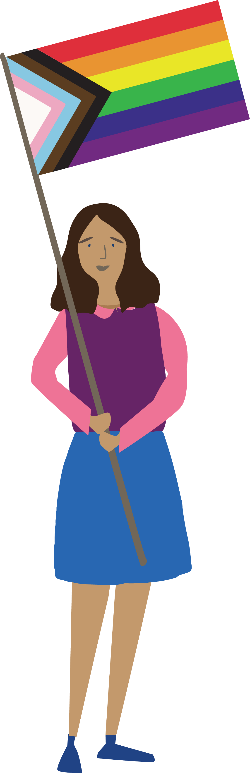 2023-2024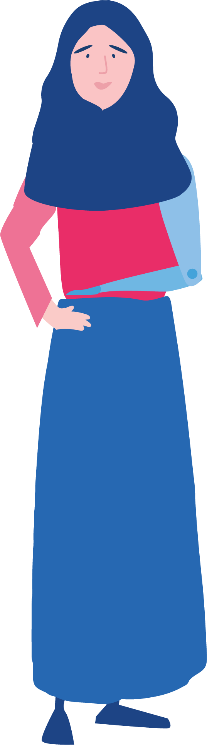 WDV BoardNomination FormPlease read the ‘Nomination Guidelines’ before completing this form.If you are nominating someone else, please speak to them first to make sure they are happy to be nominated. 1.1 Your details (the “Nominator”):1.2 Their details (the “Nominee”):(if nominating yourself, please write “as above” in the Self-Nomination box)2. Nomination Summary To help Members decide who to vote for, we’d like you to tell us about yourself/the Nominee, and your/the Nominee’s experience and skills:There are five (5) questions below. Please supply your responses in the respective section after each question.Please be brief and use a maximum of 150 words per question.            Note: please make sure the Nominee approves this.All five (5) responses will be compiled into one document and presented as the Nominee’s nomination statement.The first two questions are about you/the Nominee.2.1 Tell us about yourself. Who are you, what are you passionate about?Please provide a 150-word (maximum) response. 2.2 Why are you interested in being a Director on the WDV Board?Please provide a 150-word (maximum) response. The next two questions are about your/the Nominee’s skills.2.3 In which areas do you have expertise and/or experience you can offer the WDV Board? Advocating for my rights and/or someone else’s Understanding disability and human rights  Understanding of disability policy areas (NDIS, transport, accessibility, justice etc) Understanding of prevention and response to family violence Experience in community building and engagement  Being part of other communities (Aboriginal and/or Torres Strait Islander, intellectual disability, LGBTQIA+, CALD, under 30 years old etc) Lived experience (for example, being a person with a cognitive /intellectual disability, being involved in the justice or employment system, etc) Other Please provide a 150-word (maximum) response. 2.4 What professional skills, experience and/or expertise can you offer the WDV Board? Previous board, employment, or community experience Governance Finance Risk management Networking with community partners Media, marketing, or public relations Fundraising Research, writing or policy development  OtherPlease provide a 150-word (maximum) response. The next question is about gender and disability. 2.5 What do you think are the most significant challenges and opportunities for women with disabilities in Victoria?Please provide a 150-word (maximum) response. 3. Photograph (optional) Nominees are encouraged to submit a photograph to be used accompanying their nomination statements. Note: Please make sure the Nominee approves this.Photographs are not required to nominate and are optional for all nomination submissions.   Photographs should be included in your application as a separate attachment. WDV will use your compiled nomination statement and photograph to inform others (via email, post and WDV website) of your nomination and to show on screen at the AGM. All nominee photos and statements will be removed from the organisation’s website following the AGM.All photographs will be accompanied by a text description for those using screen readers to access. Please write a brief visual description (no more than 20 words) to accompany your photo in the box below:Please provide a 20-word (maximum) photo description4. Nomination summary recording (compulsory)Nominees will be required to submit a 60-second nomination summary recording to be presented to Members at the AGM. The video or audio recording may be made with a mobile device. If nominees require assistance with the recording, we will offer support to either record their statement via Zoom or do a recording on their behalf. Recordings must be submitted by email by 5pm on Tuesday 31 October 2023 to agm@wdv.org.au.  Nominees can contact us for assistance by:  Email: agm@wdv.org.au Phone: 0497 186 467  5. DeclarationI have read and understood the Nomination Guidelines and I am eligible to stand as a Director and stand for election.  I understand and agree that if elected I will not be able to commence my position as Director until any relevant checks and approvals have been cleared (eg, Police Check).I understand that if elected I will be required to attend a Board induction and any required training.If nominating someone else: I am happy for my name to be mentioned as the Nominator for this Nominee.The Nominee has approved the question responses, the photo text description, and the photo attached to this form.Signature of Nominee: Date:Signature of Nominator: (if nominating yourself, please write “as above” in the box below)Date:Information requiredYour responsePreferred pronoun: She / her They / them  Other (please print preferred pronoun in space below) First name:Family name:Best contact number:Email:Are you a Full WDV Member? Yes No  UnsureIf you are unsure, please email agm@wdv.org.au to confirm. Information requiredYour responseSelf-NominationPreferred pronoun: She / her They / them  Other (please print preferred pronoun in space below)First name:Family name:Best contact number:Email: Are they a Full WDV Member? Yes No  UnsureIf you are unsure, please email agm@wdv.org.au to confirm.